Saturday Vespers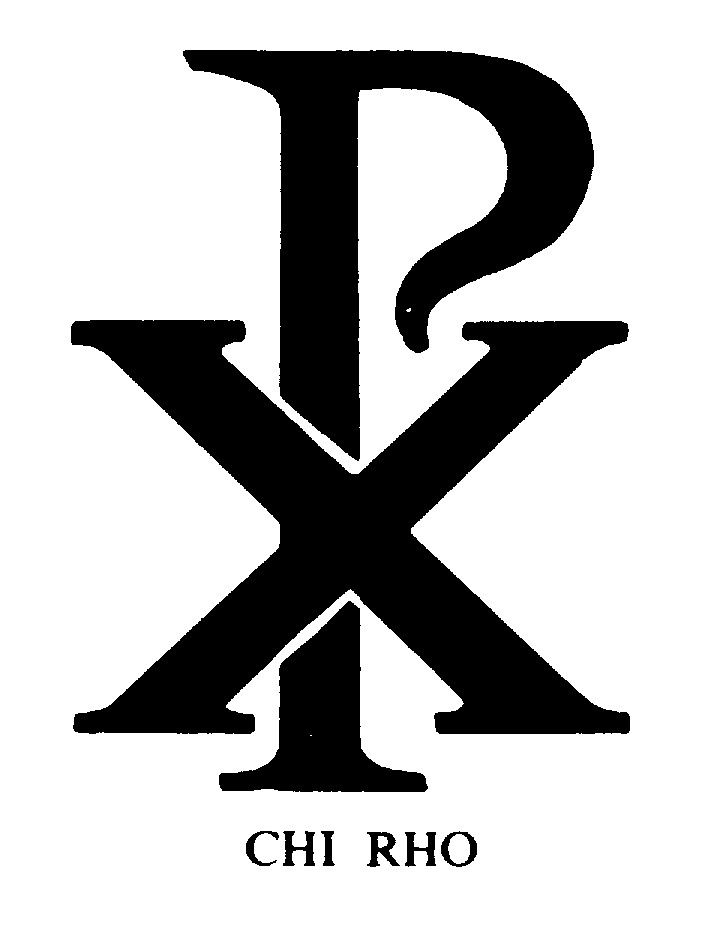 Season of Ordinary TimeIntroitAcclamationPresider:	Blessed be God: Father, Son, and Holy Spirit;Peoples:	And blessed be His Kingdom, now and forever. Amen.ConfessionPresider:	Dear friends in Christ, here in the presence of Almighty God, let us kneel in silence, and with penitent and obedient hearts confess our sins, so that we may obtain forgiveness by His infinite goodness and mercy.Peoples:	Most merciful God, I confess that I have sinned against You in thought, word, or deed, by what I have done, and by what I have left undone.	I have not loved You with my whole heart; I have not loved my neighbor as myself. I am truly sorry and I humbly repent.	For the sake of Your Son Jesus Christ, have mercy on me and forgive me; that I may delight in Your will, and walk in Your ways, to the glory of Your Name. Amen.ConfessionPresider:	Almighty God have mercy on you, forgive you all your sins through our Lord Jesus Christ, strengthen you in all goodness, and by the power of the Holy Spirit keep you in eternal life.Peoples:	Amen.Prayer For LightPresider:	O God, make speed to save us.Peoples:	O Lord, make haste to help us.All:	Glory to the Father, and to the Son, and to the Holy Spirit; as it was in the beginning, is now, and will be forever. Amen. Hallelujah!O Gracious Light (Phos Hilarion)All:	O gracious Light, pure brightness of the everliving Father in heaven, O Jesus Christ, holy and blessed!	Now as we come to the setting of the sun, and our eyes behold the vesper light, we sing Your prayers, O God: Father, Son, and Holy Spirit.	You are worthy at all times to be praised by happy voices, O Son of God, O Giver of life, and to be glorified through all the worlds.Responsorial Psalm For SundayReader:	Our Responsorial Psalm is take from...Reader:	Glory be to the Father, and to the Son, and to the Holy Spirit:Peoples:	As it was in the beginning, is now and will be forever. Amen.Gospel Proclamation For SundayDeacon:	The Lord be with you.Peoples:	And with your spirit.Deacon:	May the Lord be on our minds, on our lips, and on our hearts as we hear His Holy Gospel.	The Holy Gospel of our Lord Jesus Christ according to…Peoples:	Glory to You, Lord Christ!Deacon:	The Gospel of the Lord.Peoples:	Praise to You, Lord Christ!ReflectionThe Song of Simeon (Nunc dimittis) Luke 2: 29-32Presider:	Lord, You now have set Your servant free.People:	To go in peace as You have promised;Presider:	For these eyes of mine have seen the Savior.People:	Whom You have prepared for all the world to see:Presider:	A Light to enlighten the nations,People:	And the glory of Your people Israel.Presider:	Glory to the Father, and to the Son, and to the Holy Spirit:People:	As it was in the beginning, is now, and will be forever. Amen.Prayer and Intercession (Ordinary Time)O give thanks to the Lord, for He is good;For His mercy endures forever.Who has loved us from all eternity, and remembered us when we were in trouble;For His mercy endures forever.Who for us and for our salvation came down from Heaven, and was made flesh of the Virgin Mary, and became man;For His mercy endures forever.Who by His cross and suffering has redeemed the world, and washed us from our sins in His own blood;For His mercy endures forever.Who on the third day rose from the dead, and has given us the victory;For His mercy endures forever.Who ascended on high, and opened for us the everlasting doors;For His mercy endures forever.Who is seated at the right hand of God, and ever lives to make intercession for us;For His mercy endures forever.For the gift of His Spirit, and for the holy Church catholic;Blessed be Christ!For the means of grace, and for the hope of glory:Blessed be Christ!For the triumph of His Gospel, and the lives of His saints;Blessed be Christ!In joy and in sorrow, in life and in death;Blessed be Christ!Blessing and honor, thanksgiving and praise, more than we can utter or conceive, be to You, O holy and glorious Trinity: Father, Son, and Holy Spirit, by all angels, all mankind, and all creatures, forever and ever;Amen.The Lord’s PrayerPresider:	The Lord be with you!Peoples:	And with your spirit!Presider:	Let us pray as Christ the Lord has taught us:Peoples:	Our Father, who art in heaven	Hallowed be Thy Name	Thy Kingdom come, Thy will be done,	On earth as it is in heaven.	Give us this day our daily bread.	And forgive us our trespasses,	As we forgive those who trespass against us.	And lead us not into temptation,	But deliver us from evil.	For Thine is the kingdom, and the power, and the glory, for ever and ever. Amen.Collect of the DayPresider:	The Lord be with you.Peoples:	And with your spirit.Presider:	Let us pray.Peoples:	Amen.Prayer of Preparation (Ordinary Time)All:	O God of salvation and lover of all people, we pray that when we gather together in the Communion of the Holy Spirit to celebrate the divine liturgy tomorrow, our service may be found acceptable to You and worthy of Your greatness.	Fill us with Your heavenly grace as we partake of the heavenly and life-giving mysteries of the Body and Blood of Your Son; for the glory of Your Kingdom. Amen.BlessingPresider:	The Lord be with you.Peoples:	And with your spirit.Presider:	Remember the poor. Be kindly affectionate one to another. And may the watchful care of the Father, the quiet confidence of the Son, and the abiding presence of the Holy Spirit be with you and with those you love and care for now and forever.Peoples:	Amen.DismissalPresider:	Go in the peace of Christ.Peoples:	Thanks be the God.